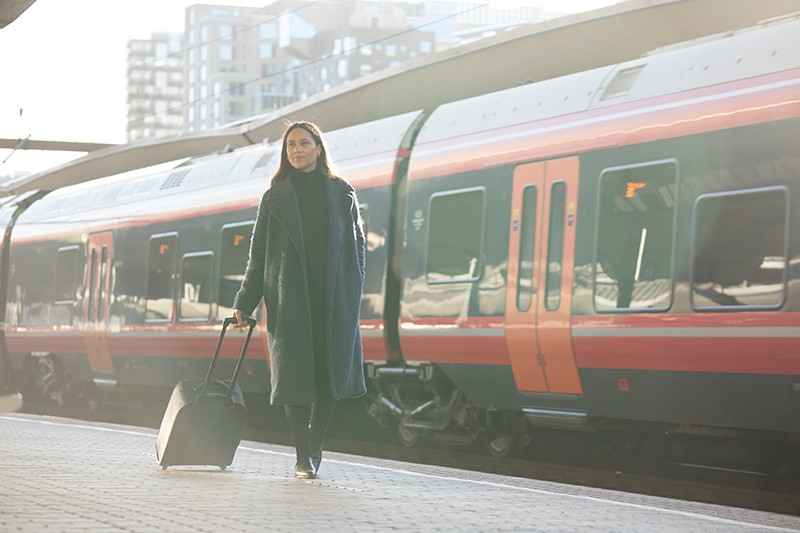 Kan vi sende våre ansatte på jobbreise nå?17. JUNI 2020Samfunnet åpner sakte, men sikkert opp igjen. Med det øker også ønsket og behovet for bedrifter om å sende sine ansatte ut på jobbreise. Men hva gjelder egentlig av regler for jobbreiser?Utenriksdepartementets reiseråd fraråder alle reiser som ikke er strengt nødvendig til land som ikke regnes som trygge av Folkehelseinstituttet. (Se oversikten på FHIs sider).- Ferie- og fritidsreiser er ikke å anse som strengt nødvendige reiser og frarådes, sier Therese Nielsen, skadeforebygger i forsikringsskapet vårt Fremtind. Bedriften må selv vurdere om jobbreisen er strengt nødvendig- Når det gjelder jobbreiser er det opp til den enkelte bedrift å vurdere om jobbreisen er strengt nødvendig å gjennomføre.Det betyr at bedriften selv skal ha gjort nøye vurderinger, ofte ut fra en samfunnskritisk- og sikkerhetsmessig grunn. - Bedriften må begrense antall ansatte som reiser og gjøre oppholdstiden kortest mulig, sier Therese.De ansatte som faktisk reiser må selvsagt følge nødvendige smitteverntiltak for å unngå å pådra seg smitte eller spre smitte. - Må ansatte som har vært på jobbreise i karantene, dekker ikke reiseforsikringen kostnader knyttet til det. Avbestilling av jobbreiser som bestilles nå vil heller ikke være dekket av forsikringen.THERESE NIELSEN, SKADEFOREBYGGER I FREMTINDHva skjer om det oppstår et skadetilfelle?Det er viktig å være klar over at ved et eventuelt skadetilfelle er det bedriften som har bevisbyrden for at jobbreisen var strengt nødvendig. Hvis det viser seg å ikke være det, kan handlingen i verste fall vurderes som uaktsom. - Bedriften risikerer med det å få redusert erstatning eller ikke få erstatning i det hele tatt, sier Therese.- Må ansatte som har vært på jobbreise i karantene, dekker ikke reiseforsikringen kostnader knyttet til det. Avbestilling av jobbreiser som bestilles nå vil heller ikke være dekket av forsikringen, opplyser Therese. Registrer din reiseAlle som oppholder seg eller planlegger å reise til utlandet oppfordres til å registrere sin reise via www.reiseregistrering.no